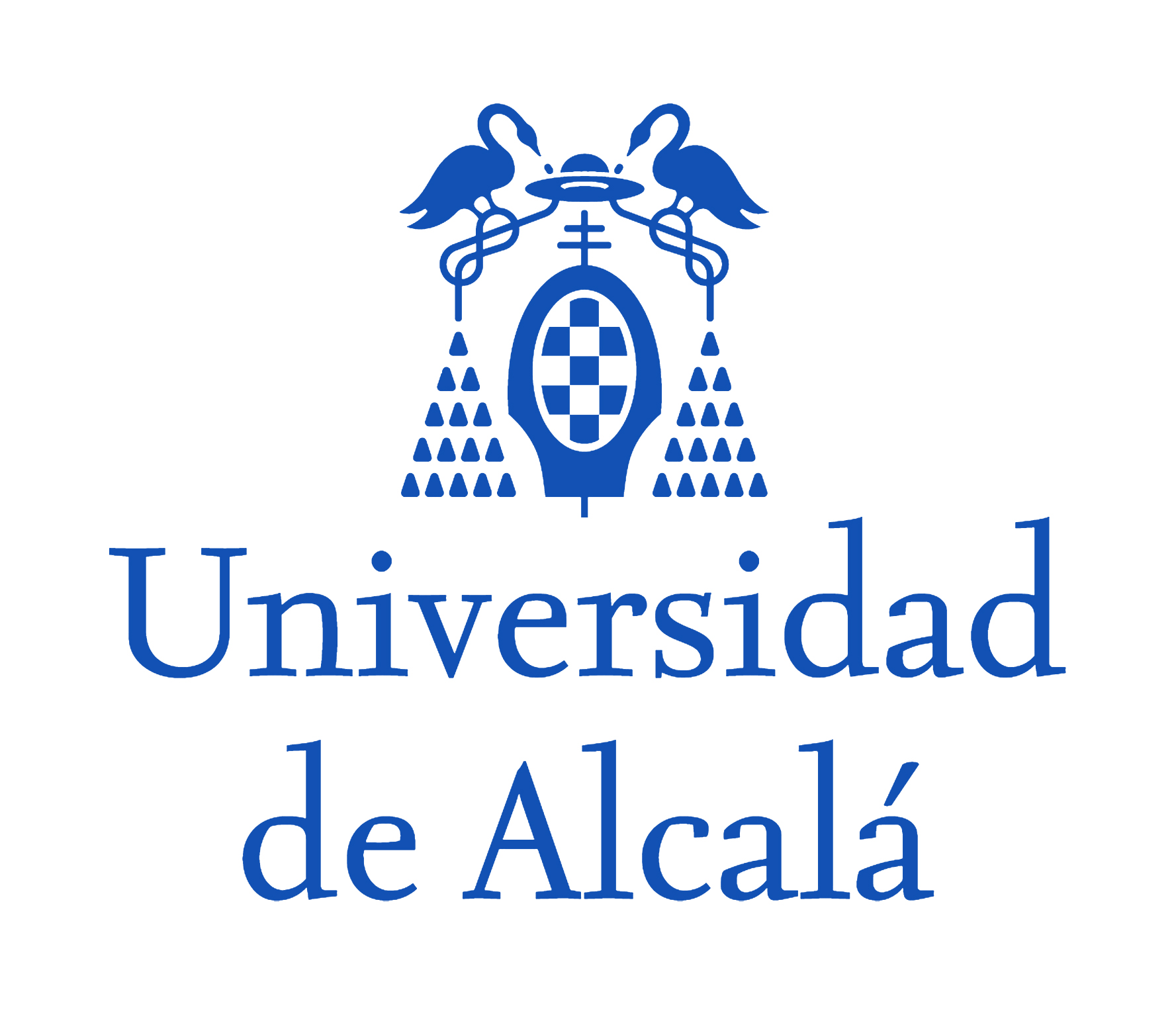 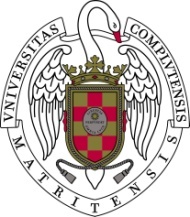 Universidad Complutense de MadridUniversidad de Alcalá                      Facultad de Ciencias Geológicas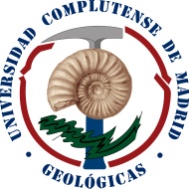 MÁSTER INTERUNIVERSITARIO EN PALEONTOLOGÍA AVANZADACurso 20XX-20XXTítulo del TFMTítulo en inglésNOMBRE APELLIDO APELLIDO (autor/a)TUTOR/ES DEL TRABAJO: NOMBRE APELLIDO APELLIDO					NOMBRE APELLIDO APELLIDO					NOMBRE APELLIDO APELLIDOUniversidad Complutense de MadridUniversidad de Alcalá                      Facultad de Ciencias GeológicasMÁSTER INTERUNIVERSITARIO EN PALEONTOLOGÍA AVANZADATítulo del TFMTítulo en inglésNOMBRE APELLIDO APELLIDO (autor/a)TUTOR/ES DEL TRABAJO: NOMBRE APELLIDO APELLIDO	NOMBRE APELLIDO APELLIDOFdo.:                                               Fdo.:                 Universidad Complutense de MadridUniversidad de Alcalá                      Facultad de Ciencias GeológicasDECLARACIÓN DE NO PLAGIONOMBRE APELLIDO APELLIDO (autor/a)_____________________________con NIF_______________, estudiante del Máster Interuniversitario en Paleontología Avanzada en la Facultad de Ciencias Geológicas de la Universidad Complutense de Madrid en el curso 20 -20 , como autor/a del trabajo de fin de máster titulado ___________________________________________________________________________________________________________________________________________ _ y presentado para la obtención del título correspondiente, cuyo/s tutor/es son:________________________________________DECLARO QUE: El trabajo de fin de máster que presento está elaborado por mí y es original. No copio, ni utilizo ideas, formulaciones, citas integrales e ilustraciones de cualquier obra, artículo, memoria, o documento (en versión impresa o electrónica), sin mencionar de forma clara y estricta su origen, tanto en el cuerpo del texto como en la bibliografía. Así mismo declaro que los datos son veraces y que no he hecho uso de información no autorizada de cualquier fuente escrita de otra persona o de cualquier otra fuente. De igual manera, soy plenamente consciente de que el hecho de no respetar estos extremos es objeto de sanciones universitarias y/o de otro orden.En Madrid, a____de__________________de 20 Fdo.: